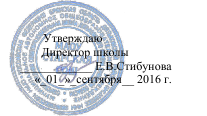 ПЛАНработы Совета по питанию в МАОУ Старской СОШ на 2016-17 учебный год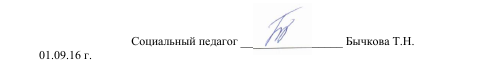  № п/пНаименование мероприятияДатаОтветственный1Оформить информационный стенд «Питание школьников».Сентябрь Бычкова Т.Н., социальный педагог 2Разместить план мероприятий Совета на 2016-17 учебный год на сайте школы.Сентябрь Бычкова Т.Н., социальный педагог3Проводить заседания Совета по питанию.Не реже 1 раза в четвертьСтибунова Е.В., директор школы 4Проводить контроль качества поступающей продукции. Обобщать данные по контролю ежемесячно к заседанию Совета по питанию.ежедневноСеменкова А.К., заведующая столовой5Проводить проверку полноценности питания в цикличных меню.еженедельноЧлены Совета6Изучить опыт других школ района по организации питания школьников.Октябрь Бычкова Т.Н., социальный педагог7Проводить рейды по проверке санитарного состояния обеденного зала,  мойки.ежемесячноЧлены Совета8Проводить проверку качества, количества и оформления приготовленных блюд, соблюдение санитарных норм в школьной столовой с обязательным составлением акта проверки.Не реже 1 раза в четвертьЧлены Совета 9Провести анкетирование участников образовательного процесса об удовлетворенности организацией питания учащихся в школе. январьБычкова Т.Н., социальный педагог10Организовать лекторий для родителей о полноценном питании детей и подростков (на родит.собраниях).В течение годаКлассные руководители 11Контроль за организацией питания  (соблюдение графика питания, проверка контрольной порции, сервировка стола, работа по освоению культурно-гигиенических навыков).В течение годаБычкова Т.Н., социальный педагог12Контроль за выполнением договоров поставки продуктов питания.постоянноБычкова Т.Н., социальный педагог13Контроль выполнения договоров поставки продуктов питания, приема продуктов питания от поставщиков.постоянноБычкова Т.Н., социальный педагог14Контроль входного производственного контроля при закладке продуктов.В течение годаЧлены комиссии